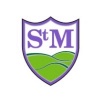 Information for Primary Classes We thought it would be useful to put some questions and answers together for pupils, parents/carers. These will help you to prepare for September.Year 2Who will my teacher(s) be? Mrs Evans and Mrs Kerr on a FridayWho will my Learning Support Assistant (Teaching Assistant) be? Mrs Lloyd and Mrs Saunders on a FridayWhat day do I start school? Thursday 3rd SeptemberWhat time do I start school? 8.50amWhat time do I finish school? 3.00pmWhat if a have a brother or sister? If you come to school together, you will come to school and leave school when the eldest pupil in your family comes to/leaves school (see Ms Lovecy’s letter on the website).  If your brother or sister is in the secondary phase and goes into school independently, you start/end school at your year group start/end times stated above.Will breakfast, sibling and After School Clubs be running? Yes, these can be booked be emailing Sarah Barnett (afterschoolclub@stmartins3-16.org) as soon as possible.Which entrance and exit will I use? You will use the usual school gate/nursery gate Will my parent/carer be able to come with me to my classroom? No. There will be a line on the playground which will show parents/carers of pupils in Year 2 where to drop you off and where to pick you up. Where do I put my bag/coat/lunchbox? We will be able to use our cloakrooms and lunch box trolleys.Can I bring a water bottle? Yes.  It should be labelled with your name and should be filled before you come to school.  It should only contain water. If you need more than one bottle during the day, you should bring two labelled bottles.  Please take them home each day to be washed. Which toilets will I use? Year 2 will use the KS1 toilets.  Your teacher will tell you how to get to them on your first day. Will I only be allowed to go to the toilet at certain times? No, but you will need to go to the toilet when your teacher tells you to so that we can keep your class in a bubble. There will be rules about waiting outside if a pupil from another bubble is in the toilet area but your teacher and Learning Support Assistant will tell you all about this on your first day. Bubbles will be supervised by staff.Will all my friends be the classroom with me? Each class will be a bubble. You will be in the classroom together, you will play together at morning break, lunchtime and during the afternoon.Will we have assemblies together? Not at the moment. Assemblies will be in class and there will be some Zoom assemblies so that you can see other staff and other pupils.Will we be using Forest School? Yes, we hope that each class will access the outside area.  We will let you know which day you will be doing this when we return to school.  You will need to come to school in your Forest School clothes and bring spare socks and shoes in a plastic bag.Will any extra-curricular clubs be running? Not at the moment.What day(s) do I have PE? Tuesday and ThursdayYear 2 pupils will need to come to school wearing their PE kits on Tuesdays and Thursdays What do I need to wear for PE? The School PE top is optional. Pupils may wear a plain white t-shirt and plain black shorts/jogging bottoms/leggings and a sweatshirt/cardigan.Can I bring a bag/my book bag? Yes, but please avoid bringing any unnecessary things to school. Please make sure your name is on your bag.Can I change my reading books? A member of staff will help you change your reading book once a week on a Thursday. You may be given 1 or 2 books.  When you return your books you will need to put them in the book return box in your classroom as they will stay there for 72 hours before being put back on the shelf.How will I catch up with the work I have missed? The Government has provided us with some information about this which we are following carefully.  Lessons will include a reminder or teaching of learning objectives from the previous year group.  Curriculum Days (Wow days) will be used to deliver some of our topic recovery curriculum.  By July 2021 you will have covered all the learning from the summer term 2020 and be up-to-date and ready to move on.Will we have all our lessons like we did last year? Yes. Will we be able to go out to play? Yes – in your bubble. You will even have an afternoon break!Will I be able to have a hot school lunch? Yes.  This will be free for pupils in Reception up to Year 2 (Universal Free School Meals).What will the classroom look like?  Tables may be arranged differently to usual to allow pupils to have more space.  The class teacher will have an area at the front of the classroom which will be the teaching zone. This area is just for the teachers.Will staff be wearing a mask or a visor?Some staff may be wearing these when working in classrooms.Who do I go to if I have any problems? Mrs Evans, Mrs Lloyd, Mrs Kerr, Mrs Saunders, Mrs Herbert and Miss Faulks. There are some frequently asked questions on our website.  Staff will not be responding to emails during the holiday.  Teachers will be back in school on Tuesday 1 September.Have a lovely summer and we look forward to seeing you in September.